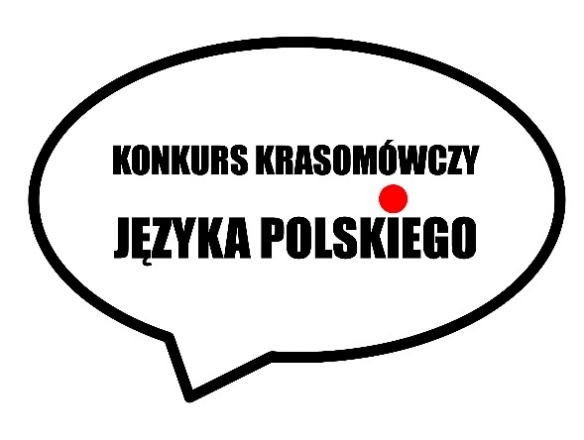 Zgłoszenie uczestnictwa jako widz w Konkursie Krasomówczym 2024ポーランド語スピーチコンテスト2024 観覧参加申込用紙※ prosimy pobrać plik, wpisać dane i przesłać do IP tokio@instytutpolski.pl※ダウンロードして記入の上、メールで tokio@instytutpolski.pl に送信して下さい。Data zgłoszenia: dzień…… miesiąc…… rok…………記入日：　　年　　月　　日Imię i nazwisko
(w kanji) お名前Zapis alfabetycznyよみがな（ローマ字）Nr tel. stacjonarnego電話番号Nr tel. komórkowego携帯電話Adres mailowye-mail アドレスInstytucja/uczelniaご所属先（学校名等）alfabetycznie（アルファベット）…………….w kanji（漢字）…………….alfabetycznie（アルファベット）…………….w kanji（漢字）…………….alfabetycznie（アルファベット）…………….w kanji（漢字）…………….alfabetycznie（アルファベット）…………….w kanji（漢字）…………….Dane osobowe (RODO)個人情報に関する事項Dane osobowe widzów konkursu w zakresie imię i nazwisko, nr telefonu, adres mailowy i miejsce nauki lub pracy będą przetwarzane przez Instytut Polski w Tokio, 2-13-5 Mita, Meguro-ku w związku z realizacją Konkursu Krasomówczego Języka Polskiego dla Japończyków.* Uczestnictwo jako widz w ww. Konkursie jest równoznaczne z wyrażeniem zgody na opublikowanie wizerunku na stronie Instytutu Polskiego w Tokio i w mediach społecznościowych.*コンテスト観覧者の個人情報（氏名、電話番号、メールアドレス、所属）は、ポーランド語スピーチコンテスト開催のために、ポーランド広報文化センター（東京都目黒区三田2-13-5）によって管理される。* 本コンテストの観覧希望を表明したことは、コンテスト中に撮影された写真や動画をポーランド広報文化センターのソーシャルメディアに掲載することに同意したものとみなされます。Dane osobowe widzów konkursu w zakresie imię i nazwisko, nr telefonu, adres mailowy i miejsce nauki lub pracy będą przetwarzane przez Instytut Polski w Tokio, 2-13-5 Mita, Meguro-ku w związku z realizacją Konkursu Krasomówczego Języka Polskiego dla Japończyków.* Uczestnictwo jako widz w ww. Konkursie jest równoznaczne z wyrażeniem zgody na opublikowanie wizerunku na stronie Instytutu Polskiego w Tokio i w mediach społecznościowych.*コンテスト観覧者の個人情報（氏名、電話番号、メールアドレス、所属）は、ポーランド語スピーチコンテスト開催のために、ポーランド広報文化センター（東京都目黒区三田2-13-5）によって管理される。* 本コンテストの観覧希望を表明したことは、コンテスト中に撮影された写真や動画をポーランド広報文化センターのソーシャルメディアに掲載することに同意したものとみなされます。Dane osobowe widzów konkursu w zakresie imię i nazwisko, nr telefonu, adres mailowy i miejsce nauki lub pracy będą przetwarzane przez Instytut Polski w Tokio, 2-13-5 Mita, Meguro-ku w związku z realizacją Konkursu Krasomówczego Języka Polskiego dla Japończyków.* Uczestnictwo jako widz w ww. Konkursie jest równoznaczne z wyrażeniem zgody na opublikowanie wizerunku na stronie Instytutu Polskiego w Tokio i w mediach społecznościowych.*コンテスト観覧者の個人情報（氏名、電話番号、メールアドレス、所属）は、ポーランド語スピーチコンテスト開催のために、ポーランド広報文化センター（東京都目黒区三田2-13-5）によって管理される。* 本コンテストの観覧希望を表明したことは、コンテスト中に撮影された写真や動画をポーランド広報文化センターのソーシャルメディアに掲載することに同意したものとみなされます。Dane osobowe widzów konkursu w zakresie imię i nazwisko, nr telefonu, adres mailowy i miejsce nauki lub pracy będą przetwarzane przez Instytut Polski w Tokio, 2-13-5 Mita, Meguro-ku w związku z realizacją Konkursu Krasomówczego Języka Polskiego dla Japończyków.* Uczestnictwo jako widz w ww. Konkursie jest równoznaczne z wyrażeniem zgody na opublikowanie wizerunku na stronie Instytutu Polskiego w Tokio i w mediach społecznościowych.*コンテスト観覧者の個人情報（氏名、電話番号、メールアドレス、所属）は、ポーランド語スピーチコンテスト開催のために、ポーランド広報文化センター（東京都目黒区三田2-13-5）によって管理される。* 本コンテストの観覧希望を表明したことは、コンテスト中に撮影された写真や動画をポーランド広報文化センターのソーシャルメディアに掲載することに同意したものとみなされます。Oświadczam, że przeczytałem/łam powyższą informację dotyczącą RODO i wyrażam zgodę (proszę 
zaznaczyć“O”w rubryce po prawej stronie →)個人情報に関する情報を読み、同意して申し込みます。（○を記入→）Oświadczam, że przeczytałem/łam powyższą informację dotyczącą RODO i wyrażam zgodę (proszę 
zaznaczyć“O”w rubryce po prawej stronie →)個人情報に関する情報を読み、同意して申し込みます。（○を記入→）Oświadczam, że przeczytałem/łam powyższą informację dotyczącą RODO i wyrażam zgodę (proszę 
zaznaczyć“O”w rubryce po prawej stronie →)個人情報に関する情報を読み、同意して申し込みます。（○を記入→）Oświadczam, że przeczytałem/łam powyższą informację dotyczącą RODO i wyrażam zgodę (proszę 
zaznaczyć“O”w rubryce po prawej stronie →)個人情報に関する情報を読み、同意して申し込みます。（○を記入→）